ZałącznikiZAŁĄCZNIK NR 1Potwierdzenie zapoznania się z zasadami funkcjonowania dziennika elektronicznego przez rodzica/ prawnego opiekuna.Potwierdzam, że zobowiązuję się zapoznać się, stosować i przestrzegać zasad funkcjonowania dziennika elektronicznego w Szkole Podstawowej im. Władysława Orkana w Wiśniowej.Klasa ………..…….……Podpis będzie traktowany jako wzór podpisu rodzica/opiekuna ucznia.ZAŁĄCZNIK NR 2Potwierdzenie przez rodziców/ prawnych opiekunów otrzymania dostępu do dziennika elektronicznego.Potwierdzam otrzymanie dostępu (loginów i haseł) do swoich kont (rodzica/prawnego opiekuna oraz syna/córki) w dzienniku elektronicznym w Szkole Podstawowej im. Władysława Orkana w Wiśniowej.Klasa ………………………..…Podpis będzie traktowany jako wzór podpisu rodzica/opiekuna ucznia.ZAŁĄCZNIK NR 3Usprawiedliwianie nieobecności poprzez dziennik elektroniczny.Lista rodziców/prawnych opiekunów, którzy zadeklarowali możliwość usprawiedliwiania nieobecności córki/syna poprzez moduł WIADOMOŚCI w dzienniku elektronicznym,w Szkole Podstawowej. Klasa ………………………..Podpis złożony poniżej będzie traktowany jako wzór podpisu rodzica/opiekuna ucznia.ZAŁĄCZNIK NR 4Potwierdzenie zapoznania się z zasadami funkcjonowania dziennika elektronicznego i przestrzegania ochrony danych osobowych przez pracowników szkoły.Rozporządzenie Ministra Edukacji Narodowej i Sportu z dnia 19 lutego 2002r w sprawie sposobu prowadzenia przez publiczne przedszkola, szkoły i placówki dokumentacji przebiegu nauczania, działalności wychowawczej i opiekuńczej oraz rodzajów tej dokumentacji(Dz. U. z 2002 r. z Nr 23, poz. 225, z 2003 r. Nr 107, poz. 1003 oraz z 2010 r. Nr 156, poz.1047). Art. 23 p.1 ust. 2 ustawy z dnia 29 sierpnia 1997 r.o ochronie danych osobowych. (tekst jednolity: Dz. U. 2002 r. Nr 101 poz. 926, ze zm.) Rozporządzenie Ministra Edukacji Narodowej z dnia 16 lipca 2009 r. zmieniające rozporządzenie w sprawie sposobu prowadzenia przez publiczne przedszkola, szkołyi placówki dokumentacji przebiegu nauczania, działalności wychowawczej i opiekuńczej oraz rodzajów tej dokumentacji.Lista pracowników szkoły, którzy zapoznali się z zasadami funkcjonowania dziennika elektronicznego w Szkole Podstawowej im. Władysława Orkana w Wiśniowej.Data……………………….ZAŁĄCZNIK NR 5Deklaracja dochowania tajemnicy danych z dziennika elektronicznego, wynikającej z ustawy o ochronie danych osobowych przez osoby nie zatrudnione w szkole.Art. 23 p.1 ust. 2 ustawy z dnia 29 sierpnia 1997 r. o ochronie danych osobowych. (tekst jednolity: Dz. U. 2002 r. Nr 101 poz. 926, ze zm.)Lista osób nie zatrudnionych w szkole, które zobowiązały się do przestrzegania tajemnicy danych z dziennika elektronicznego w Szkole Podstawowej im. Władysława Orkana w Wiśniowej.ZAŁĄCZNIK NR 6Karta ZastępczaData 	Klasa 	Nauczyciel 	Przedmiot  	Temat 	Lista klasyObecnościOceny1	2	3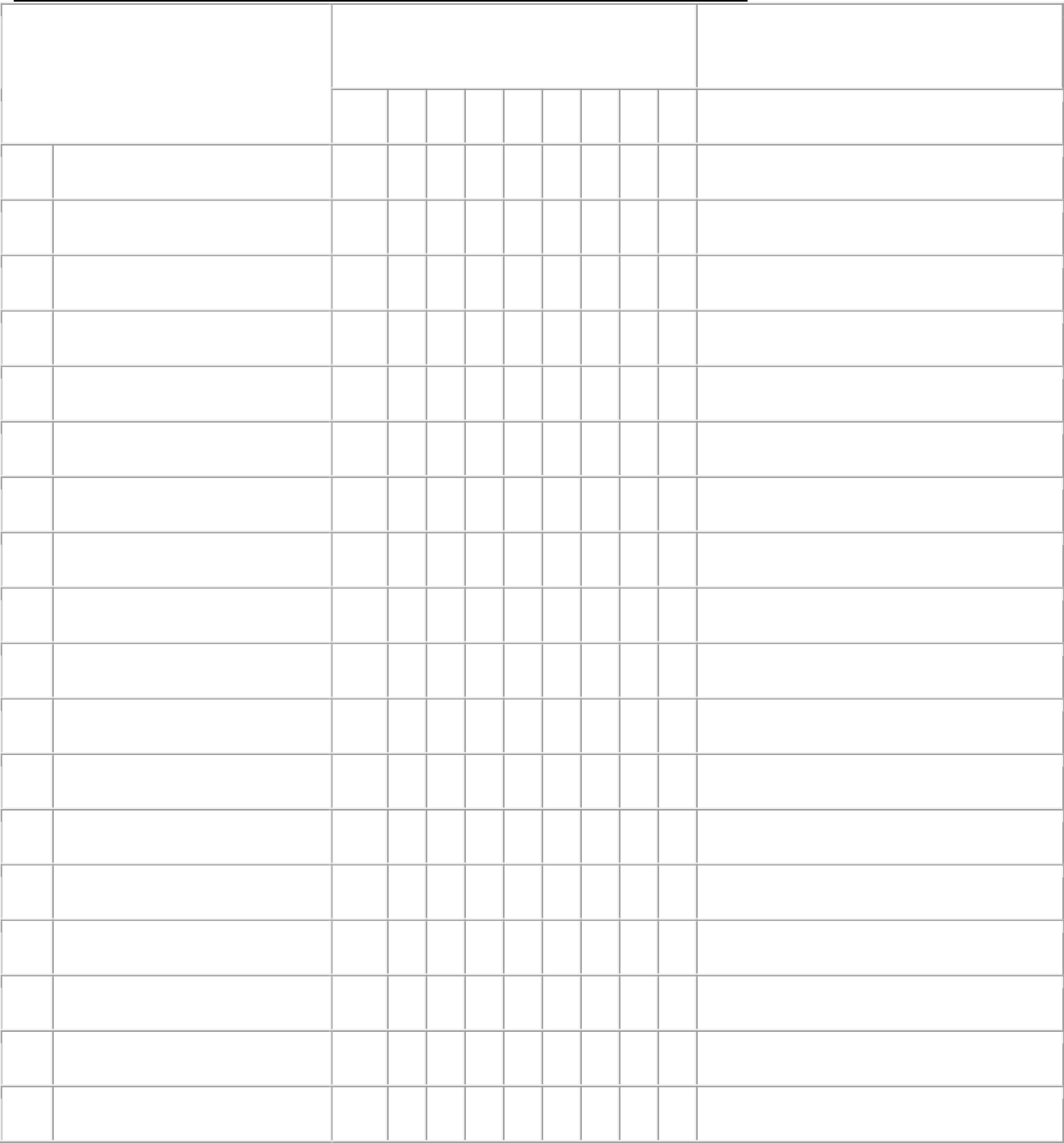 1234567891011121314151617184	5	67	8	9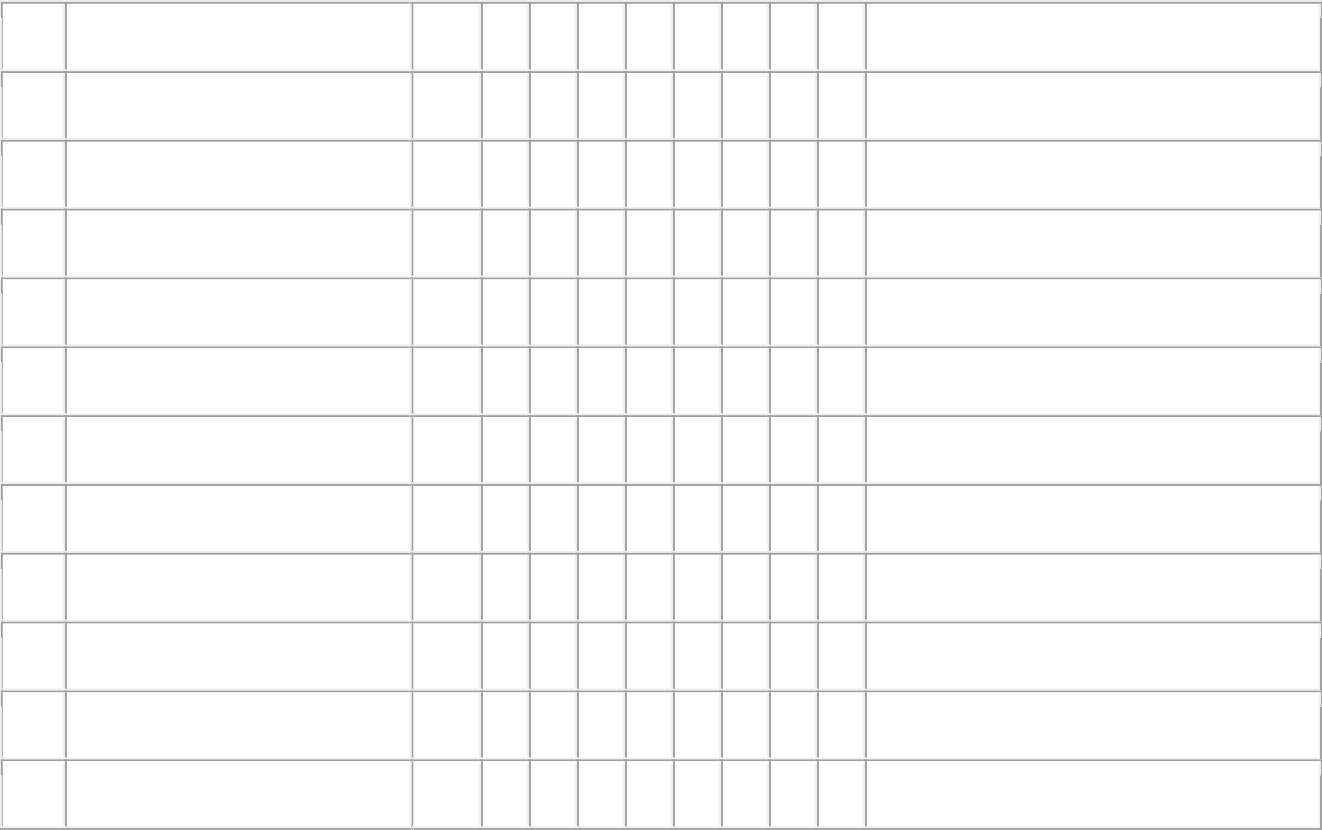 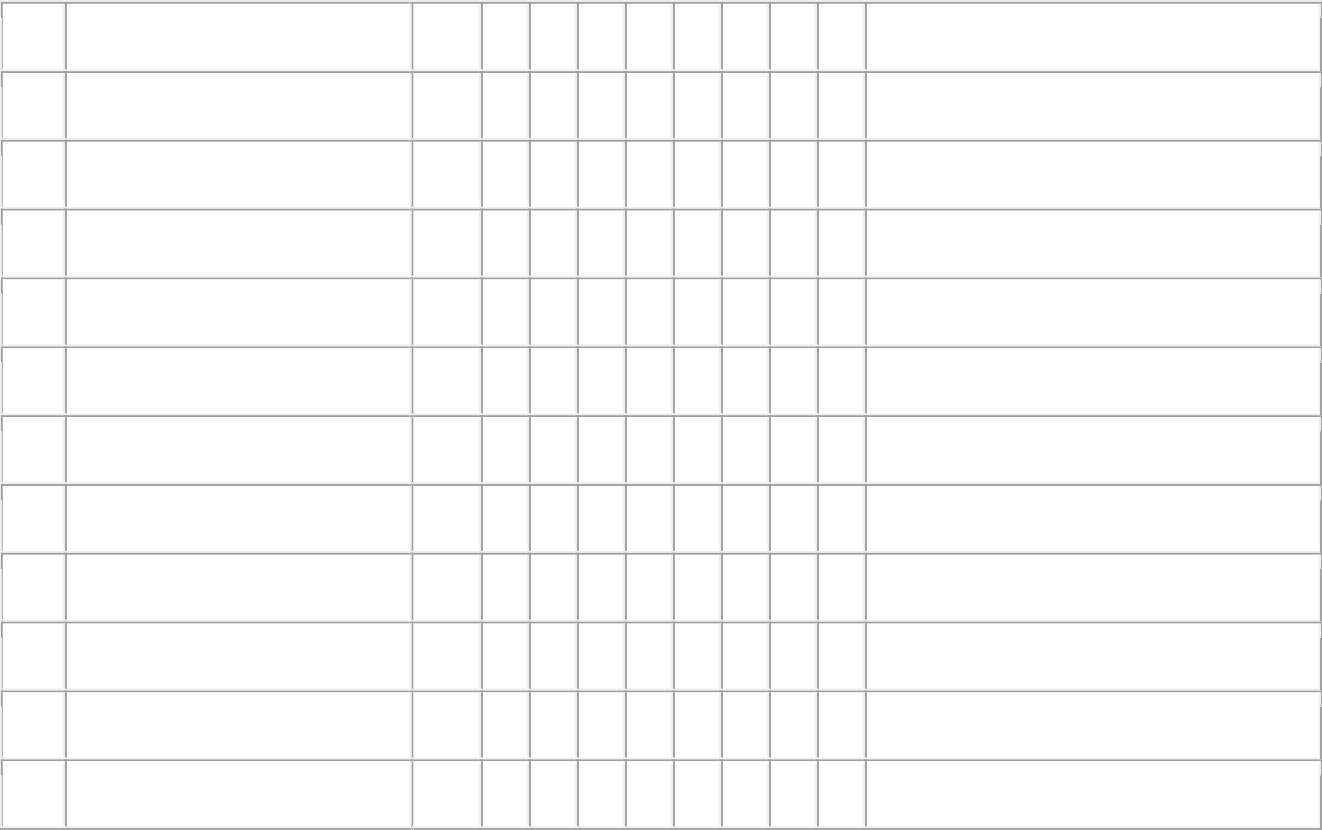 